SeilingsbestemmelserStavangerseilforeningKretsmesterskap Albin ExpressReglerRegattaen vil være underlagt reglene slik de er definert i Kappseilingsreglene (KSR) med Skandinavisk Seilforbunds forskrifter. Klasseregler for Albin Express og disse Seilingsbestemmelser (SB) vil gjelde.Seilingsbestemmelsene endrer  kappseilingsreglene regel 44.1 fra totørnstraff til entørnstraff.Godkjent deltakelseDe båter som har betalt påmelding innen fristen samt følger kravene beskrevet av sine reseptive klasseregler er godkjente deltakere.Beskjeder til deltakereOffisiell regattatavle vil bli på utsiden av Skipperstua i Stavanger seilforening. Endringer i seilingsbestemmelseneEventuelle endringer i Seilingsbestemmelsene vil bli slått opp før kl 09.00 samme dag de trer i kraft. En endring i tidsprogrammet for seilasene vil bli offentliggjort på regattaens hjemmeside  før kl. 16.00 dagen før de trer i kraft. Alle deltakere vil eventuelt bli forsøkt kontaktet direkte.Signaler på land 5.1:	Signaler på land vises i henhold til Signaler for Kappseilas fra signalmast på Stavanger Seilforenings område.5.2:	Når signalflagg ”AP” vises på land skal ” 1 Minutt ” erstattes med ” ikke mindre enn 60 min. Båtene anmodes om ikke å forlate havnen før ”AP” er tatt ned.Tidspunkt for seilaseneLørdag 11. juni, første start klokken 10:00. Det seiles inntil 5 seilaser. Ingen start etter kl 17:00. Det blir en sosial samling i regi av Expressklubben og premieutdeling for KM etter seilingen på lørdag.Ved målgang av dagens siste kappseilas vil komitébåten vise signalflagg ”H” som betyr at det ikke vil bli seilt flere seilaser den dagen.KlasseflaggKlasseflagg for Albin Express er: D	 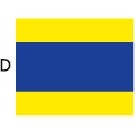 8 	Baneområde
Baneområdet vil være Åmøyfjorden med området øst av Marøy som reserve.  Se vedlegg A. Ved lite vind kan startbåt flytte seg til et annet område ved å sett signalflagg ”L” og begynne å bevege seg mot det nye området.9 	Løpet
	Løpsdiagrammet (vedlegg A ) viser løpet, rekkefølgen merkene skal passeres, samt startlinjer og mållinjer. Alle merker rundes om babord. 10 	Merker 10.1:	Merke 1 – 2  vil være store runde oransje bøyer. 10.2:	Start- og mållinje vil være mellom merke 2 og stang med gult flagg plassert i vannet eller på	startbåt.11 	Starten og startlinjen11.1:	Startsystem vil bli i følge KSR 26.  11.2	Startlinjen er mellom 2 merker beskrevet i SB pk. 10.2.11.3:	Båter som ikke har startet innen 4 min. etter dens startsignal vil bli gitt poeng som DNS (startet ikke) uten en høring. Dette endrer reglene A4 og A5 i KSR12	Endring av posisjon for neste merke 	Regattakomitéen vil handle i henhold til KSR 33, men det vil ikke bli vist kompasskurs til det nye merke eller figurer/tegn for lengdeendringen eller retningsendring. 13 	MålMållinjen er mellom 2 merker beskrevet i SB pk. 10.2. Målbåt fører blått flagg.14 	Straffesystem 14.1 	Regel 44.1 endret slik at totørnstraff er erstattet med entørnstraff.15 	Maksimaltid15.1:	Maksimaltiden for første båt vil være 90 minutter, 15.2:	Båter som ikke går i mål innen 25 min. etter den første båt har fullført, vil bli notert med DNF. Dette endrer KSR 35, A4 og A5.16	Protester og søknader om godtgjørelse16.1:	Protest tid vil være 90 minutter etter siste målgang for siste båt.17 	Poengberegning17.1:	Lavpoengsystemet i Appendiks A vil bli benyttet. Dette endrer Appendiks B8. 17.2	Én (1) kappseilas må fullføres for at det skal bli en gyldig serie.17.3	Når fire (4) seilaser eller færre er blitt gjennomført, vil en båts poeng for serien være dens totale poengsum. Når fem (5) seilaser er gjennomført, vil en båts poeng for serien være den totale poengsum minus dens dårligste poengsum20	Radiokommunikasjon	Med unntak av i en nødssituasjon skal en deltaker verken sende radiomeldinger mens den kappseiler, eller motta radiomeldinger som ikke er tilgjengelig for alle andre båter i seilasen. Denne restriksjonen gjelder også mobiltelefon.21	SøppelMan skal ikke kaste søppel i vannet. 22	Premiering	Det deles ut 1,2 og 3. premie. 1. premie blir Kretsmester i Rogaland seilkrets for Express.23	Ansvarsfraskrivelse23.1:	Det er helt og holdent hver enkelt båts eget ansvar å avgjøre om den vil starte eller fortsette å kappseile eller ikke, i henhold til KSR Hovedregel 4.23.2:	Arrangør har ingen ansvar for tap, ødeleggelser eller skader av noen art på materiell eller person, som er tilført av båter og deltagere eller gjester som er til stede på grunn av disse seilaser, eller ved bruk av molo eller andre fasiliteter, eller ved hjelp fra følgebåter eller andre, under eller i forbindelse med arrangementet.Løpsbeskrivelse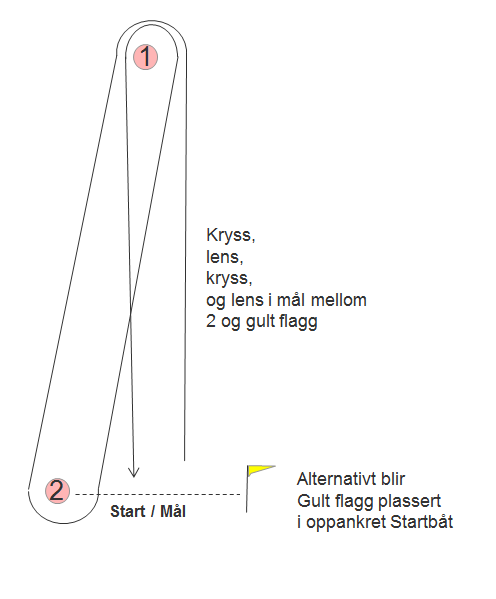 